ČESKÁ REPUBLIKA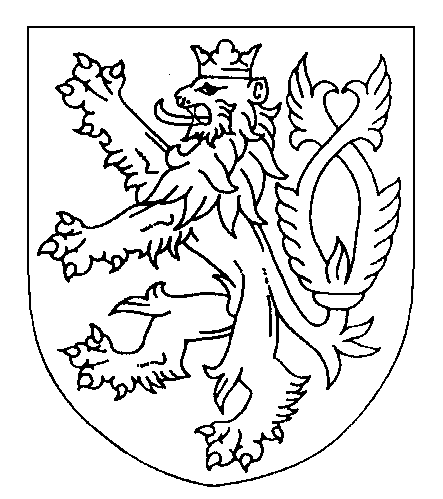 ROZSUDEKJMÉNEM REPUBLIKYOkresní soud v Novém Jičíně rozhodl v hlavním líčení konaném dne 26. června 2019 v senátě složeném z předsedkyně senátu Mgr. Ivany Šostákové a přísedících Mgr. Aleny Novákové a Mgr. Jiřího Osadníka takto:Obžalovaný█████████████, narozen ███████████ v Bílovci, okres ██████████, trvale bytem ███████████████████████████████, kontaktní adresa ███████████████████████████, je vinen, žedne 9. 9. 2018 okolo 00.45 hod. v Bílovci, okres ██████████, na ulici ███████ v místním parku poblíž autobusové zastávky Bílovec - čerpací stanice, u lavičky, na které seděl společně s poškozenou ███████████████, nar. 1967, v podnapilém stavu tuto povalil na zem a přes její aktivní odpor z ní postupně stáhnul všechno oblečení a to bundu, tričko, podprsenku, kalhoty a kalhotky, přičemž zároveň si obnažil penis se záměrem vykonat s poškozenou soulož, k čemuž však nedošlo, neboť poškozená ze strachu začala nahlas volat o pomoc, načež k místu přiběhly další osoby a obviněný z místa utekl tedydopustil se jednání, které bezprostředně směřovalo k tomu, aby jiného násilím donutil k pohlavnímu styku a spáchal uvedený čin souloží, jehož se dopustil v úmyslu zločin spáchat, avšak k dokonání zločinu nedošlo, čímž spáchal pokus zvlášť závažného zločinu znásilnění podle § 21 odst. 1 k § 185 odst. 1, 2 písm. a) trestního zákoníku   a odsuzuje sepodle § 185 odst. 2 trestního zákoníku k trestu odnětí svobody v trvání 3 (tří) let. Podle § 81 odst. 1 a § 84 a § 85 odst. 1 trestního zákoníku se mu výkon trestu podmíněně odkládá na zkušební dobu v trvání 4 (čtyř) let za současného stanovení dohledu. Podle § 85 odst. 2 trestního zákoníku se mu ukládá povinnost, aby v průběhu zkušební doby uhradil podle svých sil způsobenou škodu, nemajetkovou újmu, aby se dostavoval nejméně 1x za tři měsíce k probačnímu úředníkovi a prokazoval, že vede řádný život. Podle § 228 odst. 1 trestního řádu je obžalovaný povinen zaplatit poškozené █████████████, nar. ███████████, bytem ███████████████████████████████, na náhradu nemajetkové újmy částku 73 495 Kč a na náhradu škody částku 25 500 Kč.Podle § 229 odst. 2 trestního řádu se poškozená █████████████, nar. ███████████, bytem ███████████████████████████████, odkazuje se zbytkem svého nároku na náhradu škody a nemajetkové újmy na řízení ve věcech občanskoprávních. Podle § 129 odst. 2 trestního řádu tento rozsudek neobsahuje odůvodnění, když se po jeho vyhlášení státní zástupce i obžalovaný vzdali odvolání, prohlásili, že netrvají na písemném odůvodnění a obžalovaný zároveň prohlásil, že si nepřeje, aby v jeho prospěch podaly odvolání jiné oprávněné osoby.K trestnímu řízení se řádně a včas připojila poškozená █████████████, výši škody a nemajetkové újmy v rozsahu, jak jí byla přiznána, řádně vyčíslila a doložila, proto jí soud v souladu s § 228 odst. 1 trestního řádu přiznal nárok na náhradu škody a nemajetkové újmy v uvedené výši. Co se týče další nemajetkové újmy, jak byla uplatněna u hlavního líčení, pak k tomu již poškozená důkazy nedoložila, výše škody nebyla prokázána ani dalšími důkazy, proto ji soud v dalším nároku na nemajetkovou újmu odkázal se zbytkem nároku na řízení ve věcech občanskoprávních.Poučení:Proti tomuto rozsudku je přípustné odvolání ve lhůtě 8 dnů od doručení jeho písemného vyhotovení, ke Krajskému soudu v Ostravě, prostřednictvím podepsaného soudu.Státní zástupce a obžalovaný mohou podat odvolání pro nesprávnost kteréhokoli z výroků, poškozený, který uplatnil nárok na náhradu škody, pro nesprávnost výroku o náhradě škody. Odvolání je vždy možno podat též proto, že takový výrok učiněn nebyl, nebo i proto, že bylo porušeno ustanovení o řízení, jež předcházelo rozsudku.Odvolání musí být ve stanovené zákonné lhůtě řádně odůvodněno tak, aby z něho bylo patrno, ve kterých výrocích je rozsudek napadán a jaké vady jsou vytýkány rozsudku nebo řízení, které rozsudku předcházelo. Z odvolání státního zástupce musí být patrno, zda se podává, byť i z části ve prospěch nebo neprospěch obžalovaného.██████████ 26. června 2019Mgr. Ivana Šostáková, v. r.předsedkyně senátu